Дидактические  игрыдля детей среднего дошкольного возраста (4-5 лет)Подготовила: воспитатель Касымова И.А.Математические:Дидактическая игра № 1 «Домики и цифры»Дидактическая игра представляет собой набор домиков с изображением  кружков разного количества и карточки с изображёнными  на них цифрами (от 0 до 5). Ребенок выбирает карточку, считает изображенные на ней предметы и в обозначенное место ставит карточку с нужной цифрой. Цель игры:формирование элементарных математических представлений, развитие внимания, памяти, мышления, а также развитие мелкой моторики рук. Играя в эту игру, ребенок учится считать, учится соотносить количество с цифрой, запоминать цифры.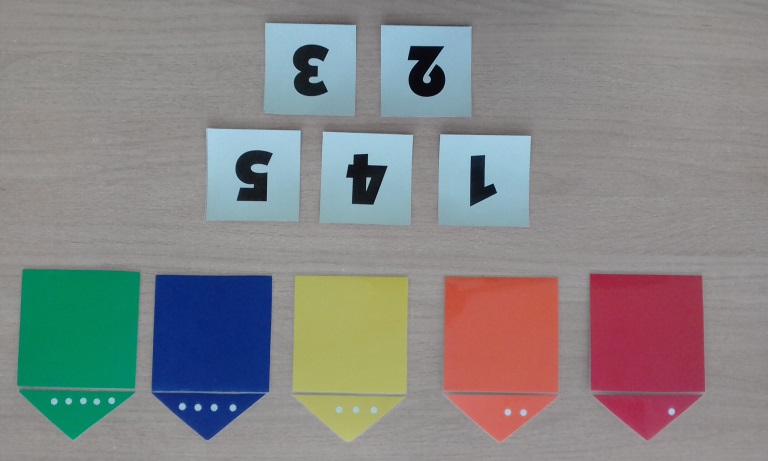 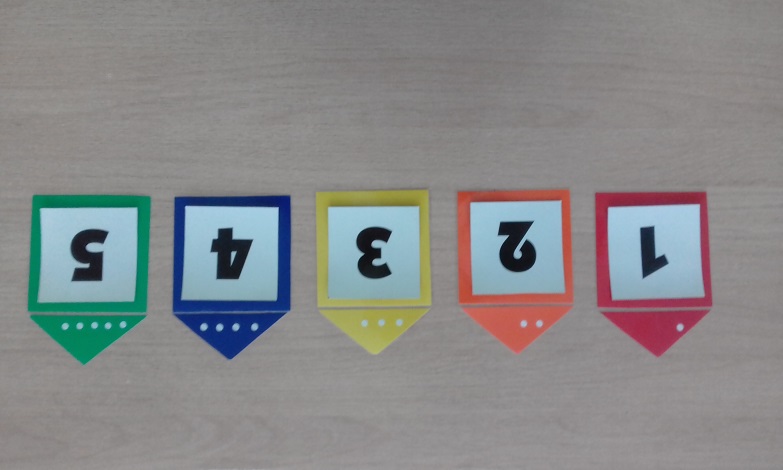 Дидактическая игра № 2«Весёлый поезд»Цель: Закрепление знаний дошкольников о геометрических фигурах, цвете и цифрах; закрепление количественного и порядкового счета, развитие зрительного восприятия.Содержание игры: 1 ВариантПедагог предлагает ребёнку «сцепить вагончики», по образцу, составив геометрические фигуры и цифры по порядку.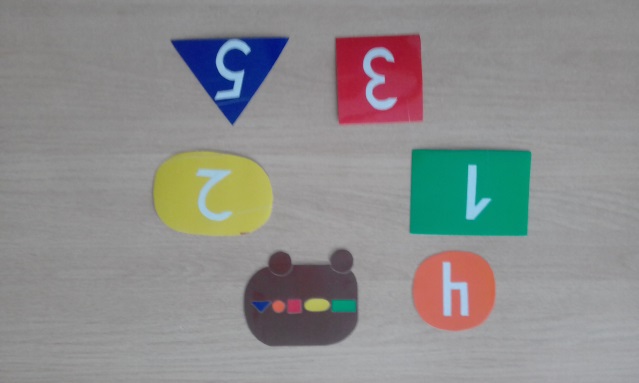 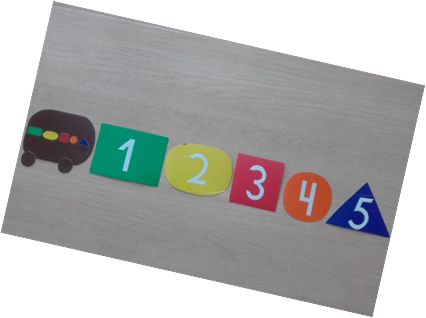 2 ВариантВоспитатель предлагает детям выложить цифры фасолью по контуру. 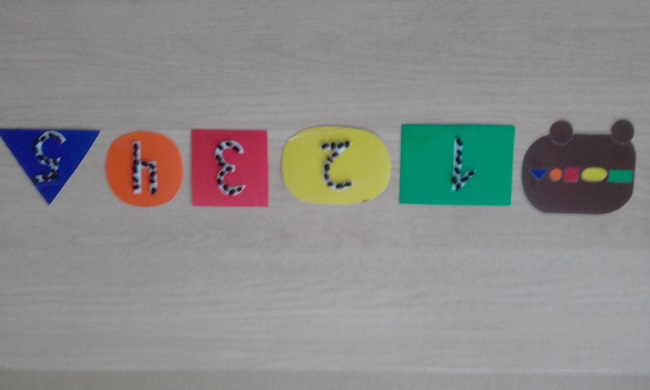 Дидактическая игра № 3«Варежки»Цель: Учить детей сопоставлять по форме, цвету геометрические фигуры, упражнять в их названии. Пары варежек на каждого ребёнка, на варежках изображение геометрических фигур разных по цвету.Оборудование: Варежки с изображением цветных геометрических фигур, музыкальное сопровождение.Ход игры: детям раздаются варежки, под музыку идут по кругу, музыка останавливается найти свою пару и назвать цвет и геометрическую фигуру.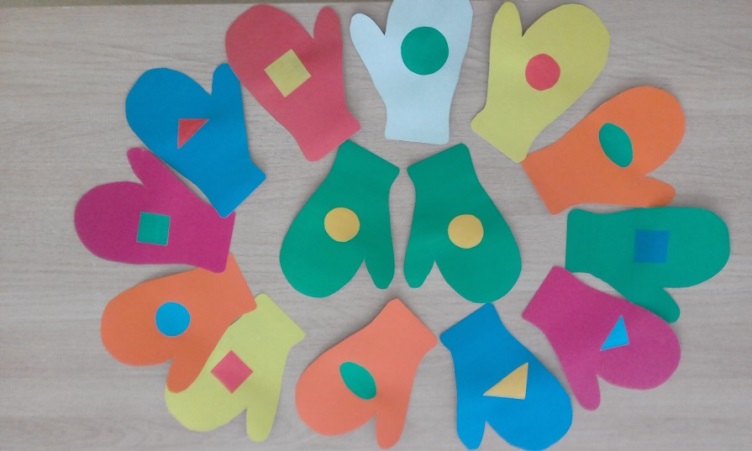 Развитие речи (ЗКР):Дидактическая игра № 4«Звуковые часы»Цель: Учить вслушиваться в звучание слов, четко и внятно произносить слова, чтобы хорошо были слышны составляющие их звуки, развивать фонематический слух, самостоятельно находить сходные  и разные по звучанию слова.Оборудование: «Звуковые часы» демонстрационного размера – для воспитателя и индивидуальные (изображения картинок у всех разные, что предполагает самостоятельное выполнение заданий) маленького размера на подгруппу детей.Ход игры: Воспитатель предлагает детям назвать изображенные на «часах» предметы; вслушаться, как звучать слова. Найти два слова – названия, сходные по звучанию,  и указать на них стрелками. Затем отыскать два названия, разные по звучанию.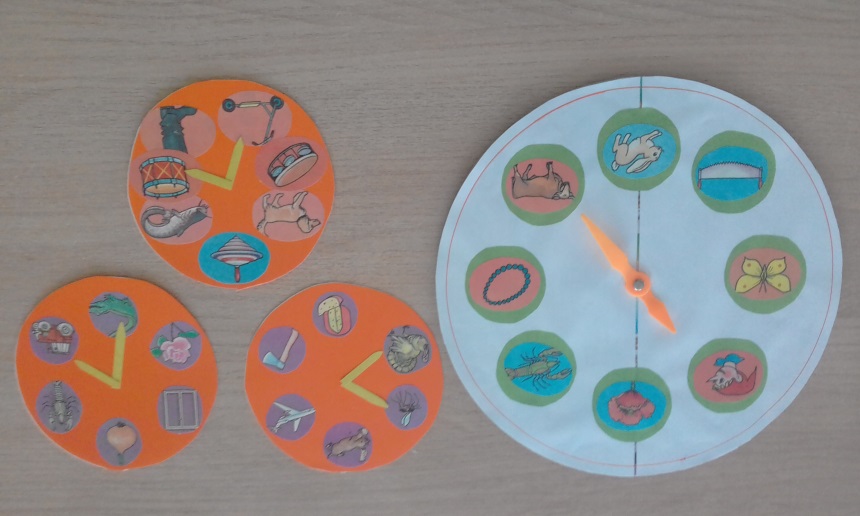 